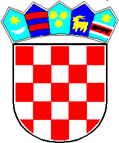 REPUBLIKA HRVATSKAVARAŽDINSKA ŽUPANIJAOPĆINA SVETI ĐURĐOPĆINSKO VIJEĆE KLASA: 602-02/23-02/1URBROJ: 2186-21-02-23-1Sveti Đurđ, 17.8.2023. godine Na temelju članka 22. Statuta Općine Sveti Đurđ („Službeni vjesnik Varaždinske županije“ broj  30/21., 18/23.) i članka 43. Poslovnika Općinskog vijeća Općine Sveti Đurđ („Službeni vjesnik Varaždinske županije“ broj 30/21.), Općinsko vijeće na svojoj 24. sjednici održanoj dana 17.8.2023. godine donijelo je sljedećuO D L U K U o sufinanciranju produženog boravka u Osnovnoj školi Sveti Đurđ za učenike od prvog do četvrtog razreda za školsku godinu 2023./2024.Članak 1.Ovom Odlukom odobrava se sufinanciranje produženog boravka za učenike Osnovne škole Sveti Đurđ od prvog do četvrtog razreda s područja Općine Sveti Đurđ za školsku godinu 2023./2024.Članak 2.Produženi boravak će se provoditi sukladno dostavljenom Godišnjem planu i programu rada produženog boravka u Općini Sveti Đurđ – školska godina 2023./2024.Članak 3.(1) Sredstva za financiranje produženog boravka za razdoblje od 9. do 12. mjeseca 2023. godine osigurana su u Proračunu Općine Sveti Đurđ za 2023. godinu u iznosu od 7.293,04 EUR. (2) Ostatak sredstava za financiranje produženog boravka za školsku godinu 2023./2024. osigurat će se u Proračunu Općine Sveti Đurđ za 2024. godinu. Članak 4.Iznos iz članka 3. stavka 1. ove Odluke bit će isplaćivan Osnovnoj školi Sveti Đurđ u mjesečnim obrocima od po 1.823,26 EUR.  Članak 5.Ovom Odlukom ovlašćuje se općinski načelnik Općine Sveti Đurđ na sklapanje i potpisivanje Ugovora o sufinanciranju produženog boravka s Općinom Sveti Đurđ u skladu s ovom Odlukom. Članak 6.Ova Odluka stupa na snagu osmog dana od dana objave u „Službenom vjesniku Varaždinske županije“.Predsjednik Općinskog vijeća Općine Sveti ĐurđDamir Grgec